
PRIJAVNICA ZA IZVAJALCE PROGRAMOV VEČGENERACIJSKI CENTER MORJESEZNANITEV IN SOGLASJE O UPORABI OSEBNIH PODATKOV_____________________________________ (ime in priimek) s podpisom jamčim za resničnost navedenih podatkov v prijavnici za izvajalce programov Večgeneracijski center Morje. S podpisom potrjujem, da sem seznanjen_a, da Ljudska univerza Koper v skladu z veljavno zakonodajo o varovanju osebnih podatkov zbira, uporablja in hrani moje osebne podatke za namen izvedbe aktivnosti, vodenja evidenc, izdelave dokumentov in poročanje financerjem ter drugim pristojnim nadzornim organom. S podpisom potrjujem, da sem seznanjen_a in soglašam, da Ljudska univerza Koper zbrane osebne podatke obdeluje v statistične, razvojno in znanstveno-raziskovalne namene za spremljanje izobraževalne dejavnosti. Obdelovanje svojih osebnih podatkov v te namene dovoljujem v obliki, iz katere ne bo razvidna moja identiteta.Datum: ________________________________    Podpis: _____________________________________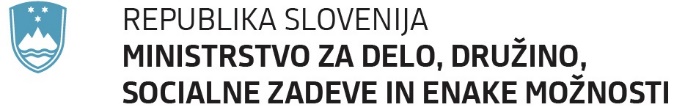 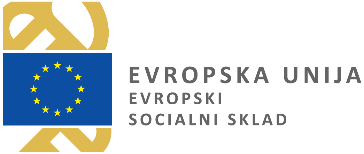 PREDLAGAM IZVEDBO PROGRAMA:  PREDLAGAM IZVEDBO PROGRAMA:  IME IN PRIIMEKNASLOVE-POŠTATELEFONIZKUŠNJE NA PODROČJUIZOBRAŽEVANJA
 TIP POGODBEO AVTORSKA POGODBA              O PODJEMNA  POGODBA                                   O POGODBA O SODELOVANJU  O ŠTUDENTSKA NAPOTNICA KRATEK OPIS PREDLOGA IZVEDBE PROGRAMA